FIELD AGENCY – PRACTICUM SITE REQUEST 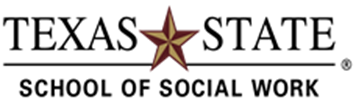 Office of Social WorkField EducationGENERAL AGENCY INFORMATION Agency Name:Agency Name:Address:Address:Street AddressStreet AddressStreet AddressStreet AddressSuite or Unit #CityCityCityCityStateStateZIP CodeMain Phone:Main Phone:( )( )( )( )Agency Specialization:Agency Specialization:Agency Specialization:Hours of Operations:Hours of Operations:Hours of Operations:Field Placement Locations:Field Placement Locations:Field Placement Locations:Do you have an Affiliation Agreement with Texas StateDo you have an Affiliation Agreement with Texas StateDo you have an Affiliation Agreement with Texas State ☐  YES	        ☐ NO	                 ☐Not sure ☐  YES	        ☐ NO	                 ☐Not sure ☐  YES	        ☐ NO	                 ☐Not sure ☐  YES	        ☐ NO	                 ☐Not sure ☐  YES	        ☐ NO	                 ☐Not sure ☐  YES	        ☐ NO	                 ☐Not sureCONTACT INFORMATION CONTACT INFORMATION CONTACT INFORMATION CONTACT INFORMATION CONTACT INFORMATION CONTACT INFORMATION CONTACT INFORMATION CONTACT INFORMATION CONTACT INFORMATION PRACTICUM INFORMATION PRACTICUM INFORMATION PRACTICUM INFORMATION PRACTICUM INFORMATION PRACTICUM INFORMATION PRACTICUM INFORMATION PRACTICUM INFORMATION PRACTICUM INFORMATION PRACTICUM INFORMATION Student Intern TypeStudent Intern TypeStudent Intern TypeStudent Intern TypeIntern Request by Semester Fall semester begins in late August to early December (15 weeks)Spring Semester begins in late January to early May (15 weeks)Intern Request by Semester Fall semester begins in late August to early December (15 weeks)Spring Semester begins in late January to early May (15 weeks)Intern Request by Semester Fall semester begins in late August to early December (15 weeks)Spring Semester begins in late January to early May (15 weeks)Intern Request by Semester Fall semester begins in late August to early December (15 weeks)Spring Semester begins in late January to early May (15 weeks)Intern Request by Semester Fall semester begins in late August to early December (15 weeks)Spring Semester begins in late January to early May (15 weeks)BSW – GeneralistBSW – GeneralistBSW – Generalist  Fall    Fall  SpringSpringMSW Foundation - GeneralistMSW Foundation - GeneralistMSW Foundation - Generalist  Fall  FallSpringSpringMSW Advanced MSW Advanced MSW Advanced   Fall  FallSpringSpringOther Considerations:Other Considerations:Other Considerations:Other Considerations:Other Considerations:Other Considerations:Other Considerations:Other Considerations:Other Considerations:Do you have paid internships or stipends available for student?Do you have paid internships or stipends available for student?Do you have paid internships or stipends available for student?Do you have paid internships or stipends available for student?Do you have paid internships or stipends available for student?Do you have paid internships or stipends available for student?Do you have paid internships or stipends available for student?Do you have paid internships or stipends available for student?Do you have paid internships or stipends available for student?Internship Learning Opportunities (check all that apply)Internship Learning Opportunities (check all that apply)Internship Learning Opportunities (check all that apply)Internship Learning Opportunities (check all that apply)Internship Learning Opportunities (check all that apply)Internship Learning Opportunities (check all that apply)Internship Learning Opportunities (check all that apply)Internship Learning Opportunities (check all that apply)Internship Learning Opportunities (check all that apply)If a student intern job description is available, please attach to this request. If a job description is not available, please provide information regarding the types of duties and responsibilities a student intern will perform in the agency.Student Intern Duties**:     If a student intern job description is available, please attach to this request. If a job description is not available, please provide information regarding the types of duties and responsibilities a student intern will perform in the agency.Student Intern Duties**:     If a student intern job description is available, please attach to this request. If a job description is not available, please provide information regarding the types of duties and responsibilities a student intern will perform in the agency.Student Intern Duties**:     If a student intern job description is available, please attach to this request. If a job description is not available, please provide information regarding the types of duties and responsibilities a student intern will perform in the agency.Student Intern Duties**:     If a student intern job description is available, please attach to this request. If a job description is not available, please provide information regarding the types of duties and responsibilities a student intern will perform in the agency.Student Intern Duties**:     If a student intern job description is available, please attach to this request. If a job description is not available, please provide information regarding the types of duties and responsibilities a student intern will perform in the agency.Student Intern Duties**:     If a student intern job description is available, please attach to this request. If a job description is not available, please provide information regarding the types of duties and responsibilities a student intern will perform in the agency.Student Intern Duties**:     If a student intern job description is available, please attach to this request. If a job description is not available, please provide information regarding the types of duties and responsibilities a student intern will perform in the agency.Student Intern Duties**:     If a student intern job description is available, please attach to this request. If a job description is not available, please provide information regarding the types of duties and responsibilities a student intern will perform in the agency.Student Intern Duties**:     If a student intern job description is available, please attach to this request. If a job description is not available, please provide information regarding the types of duties and responsibilities a student intern will perform in the agency.Student Intern Duties**:     If a student intern job description is available, please attach to this request. If a job description is not available, please provide information regarding the types of duties and responsibilities a student intern will perform in the agency.Student Intern Duties**:     Please note: Student interns are covered by professional liability insurance to protect against potential claims arising from acts, error or omission in rendering services of a professional nature. It does not provide coverage for a student’s automobile, health, or medical coverage if a student becomes ill or sustains an injury while performing field related activities. Students are not authorized to transport clients, use agency vehicles, or travel out of state for field related activities.Please note: Student interns are covered by professional liability insurance to protect against potential claims arising from acts, error or omission in rendering services of a professional nature. It does not provide coverage for a student’s automobile, health, or medical coverage if a student becomes ill or sustains an injury while performing field related activities. Students are not authorized to transport clients, use agency vehicles, or travel out of state for field related activities.Please note: Student interns are covered by professional liability insurance to protect against potential claims arising from acts, error or omission in rendering services of a professional nature. It does not provide coverage for a student’s automobile, health, or medical coverage if a student becomes ill or sustains an injury while performing field related activities. Students are not authorized to transport clients, use agency vehicles, or travel out of state for field related activities.Please note: Student interns are covered by professional liability insurance to protect against potential claims arising from acts, error or omission in rendering services of a professional nature. It does not provide coverage for a student’s automobile, health, or medical coverage if a student becomes ill or sustains an injury while performing field related activities. Students are not authorized to transport clients, use agency vehicles, or travel out of state for field related activities.Please note: Student interns are covered by professional liability insurance to protect against potential claims arising from acts, error or omission in rendering services of a professional nature. It does not provide coverage for a student’s automobile, health, or medical coverage if a student becomes ill or sustains an injury while performing field related activities. Students are not authorized to transport clients, use agency vehicles, or travel out of state for field related activities.Please note: Student interns are covered by professional liability insurance to protect against potential claims arising from acts, error or omission in rendering services of a professional nature. It does not provide coverage for a student’s automobile, health, or medical coverage if a student becomes ill or sustains an injury while performing field related activities. Students are not authorized to transport clients, use agency vehicles, or travel out of state for field related activities.Please note: Student interns are covered by professional liability insurance to protect against potential claims arising from acts, error or omission in rendering services of a professional nature. It does not provide coverage for a student’s automobile, health, or medical coverage if a student becomes ill or sustains an injury while performing field related activities. Students are not authorized to transport clients, use agency vehicles, or travel out of state for field related activities.Please note: Student interns are covered by professional liability insurance to protect against potential claims arising from acts, error or omission in rendering services of a professional nature. It does not provide coverage for a student’s automobile, health, or medical coverage if a student becomes ill or sustains an injury while performing field related activities. Students are not authorized to transport clients, use agency vehicles, or travel out of state for field related activities.Please note: Student interns are covered by professional liability insurance to protect against potential claims arising from acts, error or omission in rendering services of a professional nature. It does not provide coverage for a student’s automobile, health, or medical coverage if a student becomes ill or sustains an injury while performing field related activities. Students are not authorized to transport clients, use agency vehicles, or travel out of state for field related activities.Please note: Student interns are covered by professional liability insurance to protect against potential claims arising from acts, error or omission in rendering services of a professional nature. It does not provide coverage for a student’s automobile, health, or medical coverage if a student becomes ill or sustains an injury while performing field related activities. Students are not authorized to transport clients, use agency vehicles, or travel out of state for field related activities.Please note: Student interns are covered by professional liability insurance to protect against potential claims arising from acts, error or omission in rendering services of a professional nature. It does not provide coverage for a student’s automobile, health, or medical coverage if a student becomes ill or sustains an injury while performing field related activities. Students are not authorized to transport clients, use agency vehicles, or travel out of state for field related activities.